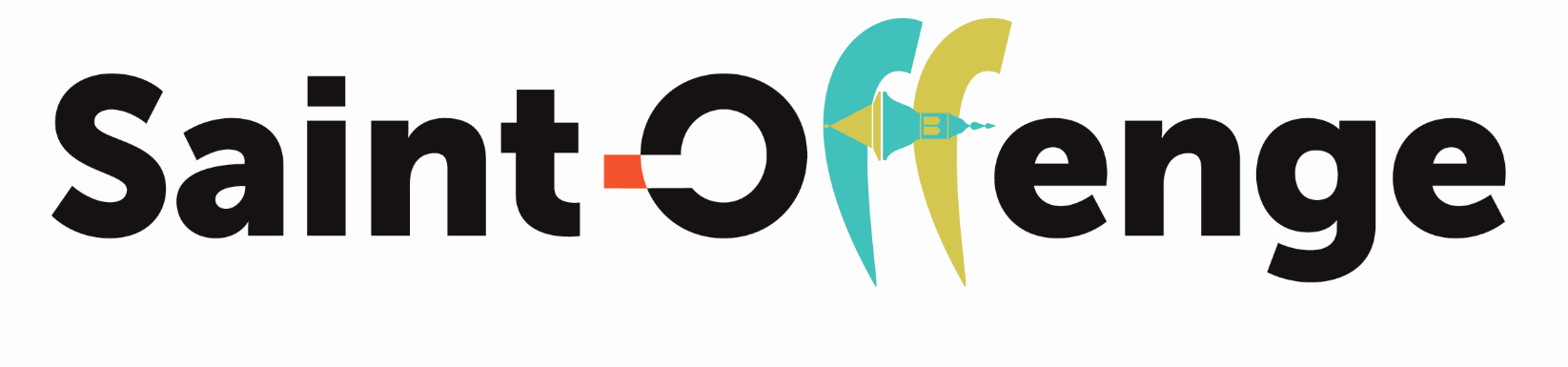 PRE-INSCRIPTION ECOLEAnnée scolaire 2020-2021Nom et prénoms de l’enfant :Date et lieu de naissance :Inscription à l’école publique de SAINT OFFENGE en classe de :Nom du père :Nom de la mère :Adresse :Date :Signature :